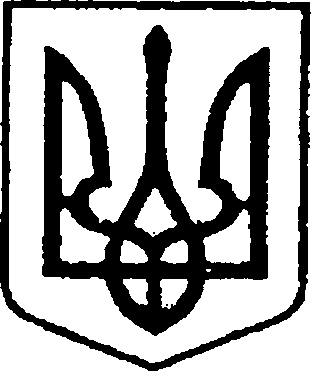 УКРАЇНАЧЕРНІГІВСЬКА ОБЛАСТЬМІСТО НІЖИНМ І С Ь К И Й  Г О Л О В А  Р О З П О Р Я Д Ж Е Н Н Явід   30  серпня 2021 р.       	          м. Ніжин	                      № 235 Відповідно до статей 42, 59, 73 Закону України «Про місцеве самоврядування в Україні», регламенту виконавчого комітету Ніжинської міської ради Чернігівської області VIIІ скликання, затвердженого рішенням Ніжинської  міської ради від 24.12.2020р.  №27-4/2020р., розпорядження міського голови від 15.04.2015р. №47 «Про встановлення заохочувальних відзнак міського голови та затвердження Положення про них»:          1. Внести зміни в пункт 1 розпорядження міського голови від 04.08.2021 р. №212 «Про оголошення Подяк міського голови з нагоди відзначення Дня підприємця» та викласти його в наступній редакції:         «1. Оголосити Подяки міського голови керівникам юридичних осіб та фізичним особам-підприємцям за особистий внесок у розвиток підприємництва, створення додаткових робочих місць, участь у формуванні  бюджету Ніжинської міської територіальної громади та з нагоди Дня підприємця:2. Начальнику відділу економіки та інвестиційної діяльності виконавчого комітету Ніжинської міської ради Гавриш Т.М. забезпечити оприлюднення даного розпорядження на офіційному сайті Ніжинської міської ради.  3. Контроль за виконанням цього розпорядження залишаю за собою. Міський голова                                                                 Олександр КОДОЛАВізують:Начальник відділу економіки та інвестиційноїдіяльності	Тетяна ГавришПерший заступник міського голови зпитань діяльності виконавчих органів ради                            Федір ВовченкоНачальник відділу    юридично-кадрового  забезпечення                                                             Вячеслав ЛегаПро внесення змін до розпорядження міського голови від 04.08.2021 р. №212 «Про оголошення Подякміського голови з нагодивідзначення Дня підприємця»1.1Джевагіровій Інні Василівні директору Товариства з обмеженою відповідальністю «Ніжинська пересувна шляхобудівельна механізована колона»;1.2Васильченку Євгенію Сергійовичуголові правління Приватного акціонерного товариства «Ніжинський жиркомбінат»;1.3Андрійцю Валентину Дмитровичудиректору Товариства з обмеженою відповідальністю фірма «ЛАКС»;1.4Вербному Миколі Семеновичудиректору Товариства з обмеженою відповідальністю «Науково-виробниче підприємство «МЕТЕКОЛ»;1.5Близнюку Олегу Михайловичудиректору Товариства з обмеженою відповідальністю «НАТА ГРУП»;1.61.71.8Щербині Дмитру ВалерійовичуДегтяренку В’ячеславу МиколайовичуГаліч Юлії Вікторівнідиректору Товариства з обмеженою відповідальністю «ГРІВАС-УКРАЇНА»;директору Товариства з обмеженою відповідальністю "НіжинХліб";директору Товариства з обмеженою відповідальністю «Ніжинський коопринок»;1.9Супруненку Ігорю Васильовичуфізичній особі-підприємцю;1.10Криську Василю Миколайовичуфізичній особі-підприємцю;1.11Соловей Марині Михайлівніфізичній особі-підприємцю;1.12Зубенку Владиславу Дмитровичуфізичній особі-підприємцю;1.13Падалці Наталії Володимирівніфізичній особі-підприємцю;1.141.15Яроцькій Наталії СергіївніЛяденку Петру Михайловичуфізичній особі-підприємцю;фізичній особі-підприємцю.»